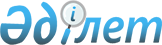 О принятии акций акционерного общества "Управляющая компания специальной экономической зоны "Химический парк Тараз" из частной собственности в республиканскую собственность по договору даренияПостановление Правительства Республики Казахстан от 26 марта 2019 года № 135.
      В соответствии с подпунктом 9) пункта 1 статьи 19, пунктом 1 статьи 169 Закона Республики Казахстан от 1 марта 2011 года "О государственном имуществе", постановлением Правительства Республики Казахстан от 28 сентября 2011 года № 1103 "Об утверждении Правил приобретения государством прав на имущество по договору дарения" Правительство Республики Казахстан ПОСТАНОВЛЯЕТ:
      1. Принять в установленном законодательством Республики Казахстан порядке в республиканскую собственность 90 % пакета акций акционерного общества "Управляющая компания специальной экономической зоны "Химический парк Тараз", принадлежащего товариществу с ограниченной ответственностью "Объединенная химическая компания", в количестве 27 767 839 (двадцать семь миллионов семьсот шестьдесят семь тысяч восемьсот тридцать девять) штук по договору дарения.
      2. Комитету государственного имущества и приватизации Министерства финансов Республики Казахстан в установленном законодательством Республики Казахстан порядке осуществить необходимые мероприятия, вытекающие из пункта 1 настоящего постановления.
      3. Комитету государственного имущества и приватизации Министерства финансов Республики Казахстан и акционерному обществу "Самрук-Қазына" (по согласованию) в установленном законодательством Республики Казахстан порядке обеспечить передачу прав владения и пользования государственным пакетом акций акционерного общества "Управляющая компания специальной экономической зоны "Химический парк Тараз" Комитету индустриального развития и промышленной безопасности Министерства индустрии и инфраструктурного развития Республики Казахстан.
      4. Утвердить прилагаемые изменения и дополнения, которые вносятся в некоторые решения Правительства Республики Казахстан.
      5. Настоящее постановление вводится в действие со дня его подписания. Изменения и дополнения, которые вносятся в некоторые решения Правительства Республики Казахстан
      1. В постановлении Правительства Республики Казахстан от 12 апреля 1999 года № 405 "О видах государственной собственности на государственные пакеты акций и государственные доли участия в организациях" (САПП Республики Казахстан, 1999 г., № 13, ст. 124):
      в перечне акционерных обществ и хозяйственных товариществ, государственные пакеты акций и доли участия которых остаются в республиканской собственности, утвержденном указанным постановлением:
      раздел "Жамбылская область" дополнить строкой, порядковый номер 180-7, следующего содержания:
      "180-7. Акционерное общество "Управляющая компания специальной экономической зоны "Химический парк Тараз".
      2. В постановлении Правительства Республики Казахстан от 27 мая 1999 года № 659 "О передаче прав по владению и пользованию государственными пакетами акций и государственными долями в организациях, находящихся в республиканской собственности":
      в перечне государственных пакетов акций и государственных долей участия в организациях республиканской собственности, право владения и пользования которыми передается отраслевым министерствам и иным государственным органам:
      раздел "Министерству индустрии и инфраструктурного развития Республики Казахстан" дополнить строкой, порядковый номер 389-1, следующего содержания:
      "389-1. Акционерное общество "Управляющая компания специальной экономической зоны "Химический парк Тараз".
      3. Утратил силу постановлением Правительства РК от 04.10.2023 № 862.


					© 2012. РГП на ПХВ «Институт законодательства и правовой информации Республики Казахстан» Министерства юстиции Республики Казахстан
				
      Премьер-МинистрРеспублики Казахстан 

А. Мамин
Утверждены
постановлением Правительства
Республики Казахстан
от 26 марта 2019 года № 135